Insamlingen av uttjänta textilierAtt producera ett kilo ny textil kräver mellan 7 000 och 29 000 liter vatten och mellan 1,5 och 6,9 kg kemikalier beroende på fiberslag och produktionsmetod. Att återanvända textilier så mycket som möjligt och hitta innovativa sätt att återvinna textilier bör vara en prioriterad miljöåtgärd. Senast 2025 ska textilavfall samlas in separat enligt EU:s nya avfallsdirektiv.Med hänvisning till 38 § 1 mom. lagtingsordningen ställer jag till vederbörande medlem av landskapsregeringen följande skriftliga fråga:Hur ämnar landskapsregeringen se till att Åland följer EU:s nya avfallsdirektiv när det gäller den separata insamlingen av uttjänta textilier?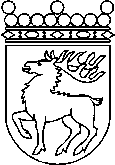 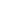 Ålands lagtingSKRIFTLIG FRÅGA nr  27/2022-2023SKRIFTLIG FRÅGA nr  27/2022-2023Lagtingsledamot DatumAlfons Röblom2023-08-28Till Ålands lagtingTill Ålands lagtingTill Ålands lagtingTill Ålands lagtingTill Ålands lagtingMariehamn den 28 augusti 2023Mariehamn den 28 augusti 2023Alfons Röblom